РЕКОМЕНДАЦИИпо сбору, сортировке, отправке гуманитарной помощи и сбору средств в муниципальных районах и городских округах Новосибирской области 1. ФОРМИРОВАНИЕ ГУМАНИТАРНЫХ ГРУЗОВДля организации эффективной системы сбора, сортировки и отправки гуманитарного груза в зону СВО от Новосибирской области органам местного самоуправления рекомендуется:1.1.	Подобрать помещение для организации работы пунктов сбора гуманитарной помощи (груза), обеспечить соответствующие условия хранения (площадь помещения, температурный режим, влажность, санитарные условия, соответствие требованиям пожарной безопасности и т.д.) и лиц, ответственных за организацию деятельности пункта сбора гуманитарной помощи. Особое внимание уделить вопросам сохранности товаров.1.2. Проинформировать население об адресе (адресах) нахождения пунктов сбора гуманитарной помощи (груза), контактов лиц ответственных за организацию деятельности пункта сбора гуманитарной помощи. Информация о пунктах сбора гуманитарной помощи должна быть размещена на сайте администрации муниципального района или городского округа и передана в СМИ для информирования жителей. 1.3. Обеспечить передачу сведений об открытых пунктах сбора и лицах, отвечающих за организацию их деятельности в министерство региональной политики Новосибирской области.1.4.	Лицам, ответственным за организацию деятельности пункта сбора гуманитарной помощи, вести учёт передаваемых товаров в ведомости с указанием контактных данных лиц, передающих груз, в соответствии с документами, удостоверяющими личность, получателей груза (командиров) и лиц, которым он предназначается. 1.5.	Обобщить заявки (потребности), поступающие от участников СВО в адрес органов местного самоуправления и/или общественных организаций муниципального района/городского округа с указанием воинской части, ФИО (позывной) контактного лица в части и места, где представитель в/ч готов принять гуманитарный груз. Актуальные потребности воинских частей можно узнать в региональном исполкоме Народного фронта по тел. 8 (383) 305-41-51.ОБРАТИТЕ ВНИМАНИЕ: - Товары, принимаемые как гуманитарная помощь, должны быть новыми, не бывшими в употреблении. Исключения могут применяться к товарам, которые не потеряли свою функциональность - инструменты для ремонта техники, исправное оборудование и комплектующие к ним.  - Сроки годности продовольственных товаров должны быть БОЛЕЕ 3-х месяцев до окончания срока годности.– Не допускать отправки запрещенных к обороту на территории РФ наркотических, психотропных веществ, алкоголя и т.д. - Предварительный осмотр товаров и вскрытие коробок проводить в присутствии лица, передающего посылку. Обращать внимание на сроки годности товаров и на товары, которые имеют признаки товаров, запрещенных в обороте на территории РФ (например, наркотические и психотропные вещества).- При организации работы пунктов сбора гуманитарной помощи необходимо обеспечить соответствующие условия хранения (температура, влажность, санитарные условия и т.д.). Особое внимание нужно уделить вопросам сохранности товаров.- При получении товара от физических лиц оформляется акт приёма-передачи. Передача товаров от юридического лица оформляется договором благотворительного пожертвования. Запрещено сжигать, выбрасывать товары, которые поступили в качестве гумпомощи. 2. ДОСТАВКА ГРУЗАРегион, в лице ассоциации «Интеграция», берет на себя затраты по складированию и комплектованию гуманитарного груза на региональном складе в Новосибирской области, а также доставку грузов до складов на территории ЛДНР, включая выдачу грузов конкретным получателям.2.1. Самостоятельная доставка. Доставка гуманитарного груза, в том числе адресного, может осуществляться органами исполнительной власти, общественными организациями или прочими заинтересованными лицами самостоятельно. Для централизованного учета и повышения эффективности распределения поставляемой помощи среди воинских подразделений, информацию о передаваемой адресату гуманитарной помощи, при самостоятельной доставке, которая минует региональный склад, просим вас  направлять в министерство региональной политики НСО с указанием вида и объема предоставляемой помощи и наименованием воинского подразделения.2.2. Централизованная доставка. Груз может быть передан на региональный склад, по согласованию, номер телефона: +7913-488-08-18. Режим работы: вт., ср., чт. с 10.00 до 16.00 (с 12 до 13.00 обед).  2.4. Доставка гуманитарного груза из районных пунктов сбора в региональный склад может осуществляется силами администраций муниципальных районов и городских округов. В случае необходимости районам может быть оказана помощь Министерством региональной политики, ОНФ или НМООИ «Ассоциация «ИНТЕГРАЦИЯ».2.5. Доставка груза с регионального склада в зону СВО производится централизованно фурами при поддержке Правительства Новосибирской области и Общественной палаты НСО.2.6. Передача груза при доставке из районных пунктов сбора на региональный склад происходит на основании акта приёма-передачи, заполненного представителями пункта сбора гуманитарной помощи. При перемещении гуманитарной помощи на региональный склад товары рекомендуется размещать (загружать) на паллетах. Информацию о передаче гуманитарного груза необходимо заблаговременно сообщить сотрудникам регионального склада.3. СБОР ФИНАНСОВЫХ СРЕДСТВ3.1. Разовый сбор средств от юридических лиц рекомендуется осуществлять путём безналичных целевых пожертвований на счета благотворительных фондов районного и регионального уровней. Для постоянной работы по программе «СВО НСО» предлагается привлекать к организации сбора средств уполномоченной Общественной палатой НСО организации «Ассоциация «ИНТЕГРАЦИЯ».3.2. Для использования функционала личного кабинета района, для маркирования и персонификации транзакций рекомендуется сотрудничать с уполномоченной организацией «Социальное партнерство». Консультацию о регистрации личного кабинета МР (муниципального района) или ГО (гражданского общества) можно получить, позвонив по телефону +7 (913) 201-00-60 или используя мессенджеры WhatsApp, Telegram, по электронной почте: 9132010060@mail.ru.3.3. Сбор средств от физических лиц рекомендуется осуществлять на региональный счет всероссийского проекта «Народный фронт. Всё для победы». Перечисление средств возможно как через qr-код, электронный платеж, так и через реквизиты банка (с обязательным указанием в назначении платежа sbor.54) Подробную информацию можно узнать в региональной вкладке на сайте проекта «ВСЁ ДЛЯ ПОБЕДЫ!» – pobeda.onf.ru.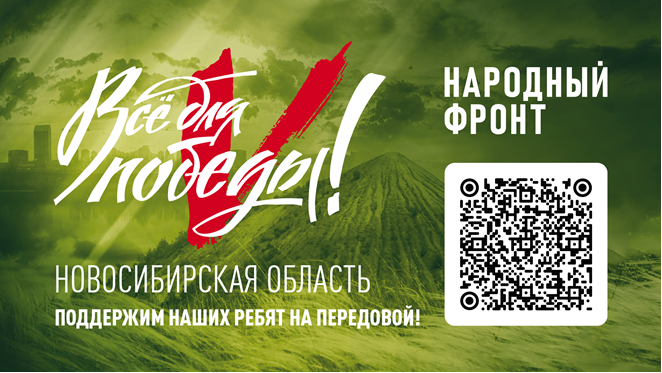 3.4. Для организации сбора средств ЗАПРЕЩАЕТСЯ использовать личные карты (счета) граждан и счета юридических лиц, деятельность которых не направлена на реализацию благотворительных задач. Это противозаконно!!!!! КОНТАКТНАЯ ИНФОРМАЦИЯМинистерство региональной политики НСО: координатор по вопросам сбора и сортировки гумпомомщи в муниципальных районах и городских округах Новосибирской области ТЕРЕНТЬЕВ Андрей Николаевич, телефон: +7 913 393-27-02.Региональное отделение Народного фронта в Новосибирской областиАдрес: г. Новосибирск, ул. Серебренниковская, д. 14Телефон: +7 (383) 305-41-51Режим работы пн-птн с 9.00 до 18.00Адрес электронной почты: region54@onf.ruГруппы в Telegram: https://t.me/s/onf_54Адрес сайта: pobeda.onf.ruУполномоченная организация для благотворительного сбора средств от Общественной палаты НСО:НМООИ Ассоциация «ИНТЕГРАЦИЯ» ООИ-РСИАдрес: г. Новосибирск, Есенина 14Режим работы: пн-пт с 10.00 до 17.00Адрес электроной почты: 9132010060@mail.ruОтправка гум. грузов: +7913-488-08-18 Консультации: +7913-201-00-60Бухгалтерия: +7(383)-264-25-66Группы в Telegram: https://t.me/HelpNSOchat 